evaluatieformulier 
van de evacuatieoefening (1)GegevensDatum evacuatieoefening:Begin (uur):Einde (uur): Evacuatieverantwoordelijke: Observatoren:  Situatie:Verloop van de oefeningDe evacuatieverantwoordelijkeDe interventieploegConclusiesPositieve besluitenNegatieve besluitenVerbeteringsvoorstellenEen bijdrage van: Anne-Cathérine Olbrechts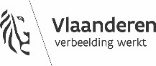 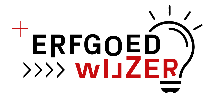 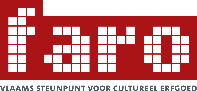 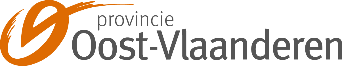 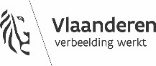 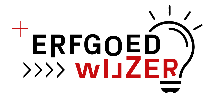 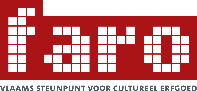 Update: augustus 2020Deze bijdrage is een onderdeel van FARO’s Erfgoedwijzer, een online platform boordevol praktijkkennis, kunde en inzichten over cultureel erfgoed. Tal van handige modules, praktische tools en tips bieden u informatie en inspiratie bij uw dagelijkse cultureel-erfgoedpraktijk. Meer info: www.erfgoedwijzer.be.V.U. Olga Van Oost, FARO. Vlaams steunpunt voor cultureel erfgoed vzw, Priemstraat 51, 1000 Brussel1. WaarschuwingsfaseTijdstip ontdekking brand: Tijdstip melding brand aan verantwoordelijke: Tijdstip melding brand aan hulpdiensten: Waarschuwing conform richtlijnen         Ja	  Nee2. AlarmfaseTijdstip alarmsignaal: Alarmering conform richtlijnen                Ja	  Nee3. EvacuatiefaseTijdstip evacuatiesignaal: Tijdstip aankomst verzamelplaats evacuatieverantwoordelijke: Tijdstip iedereen op verzamelplaats en namen gecheckt:Evacuatie conform richtlijnen                    Ja      NeeVersperringen:                                                 Ja*   NeeZo ja, welke? ………………………………………..………………….           Opstoppingen:                   	                   Ja	    NeeZo ja, waar? …………………………………………………………….Tijdstip einde telling: Verliep de evacuatie per hal vlot?	      Ja	    NeeVerliep de aanwezigheidscontrole vlot?  Ja	    Nee5. Opvang van de brandweerTijdstip alle gegevens beschikbaar voor de brandweer: Tijdstip opvang brandweer (dienst 112 gecontacteerd) Goede en vlotte toegang?                     Ja     Nee   NVTGoede en herkenbare opvang?           Ja     Nee   NVTGoede en vlotte samenwerking?        Ja     Nee   NVTJaNeenOpmerkingenWerd evacuatiealarm geactiveerd?Werden de hulpdiensten (brandweer, ambulance) op de juiste manier gealarmeerd?Gaf hij/zij voldoende leiding en rust?Was hij/zij herkenbaar (signalisatievest)?Werden de personeelslijsten meegenomen naar de verzamelplaats?Werden de nodige instructies gegeven om de evacuatie ordelijk te laten verlopen?Was er voldoende overleg met andere helpers en eerste interventieploeg?Verliep de afhandeling (opstelling, telling, kalmte, …) op de verzamelplaats naar wens?Was er een duidelijke overdracht (vermisten, gewonden) bij aankomst van de hulpdiensten?JaNeenOpmerkingenWerd snel gereageerd op het alarmsignaal?Werden alle ramen en deuren gesloten?Werden de branddeuren op de gangen gesloten?Werden alle apparaten uitgezet?Werden er persoonlijke bezittingen meegenomen door de personeelsleden?.Werden de juiste vluchtwegen gebruikt?Verliep de evacuatie op de vluchtwegen ordelijk en kalm?Werden de aanwezigheidsregisters meegenomen naar de verzamelplaats?Werden de personeelsleden ordelijk opgesteld volgens de instructies van de evacuatieverantwoordelijke?Was er een duidelijke overdracht van vermisten aan de evacuatieverantwoordelijke?